延边林区中级法院辖区2019年1-11月司法统计分析报告2019年01月至2019年11月延边林区中级法院辖区内,全部案件数2730件,全部新收案件数2518件,同比2276件,同比增长10.6%,环比2129件,环比增长18.3%;全部旧存案件数212件,同比210件,同比增长1.0%,环比453件,环比下降53.2%;全部案件结案率83.7%,同比91.8%,同比下降8.8%,环比91.8%,环比下降8.8%。
全部新收案件中,借款合同纠纷类案件276件,占比31.7%,同比15件,同比增长1740.0%,环比14件,环比增长1871.4%;民间借贷纠纷类案件225件,占比25.8%,同比181件,同比增长24.3%,环比166件,环比增长35.5%;离婚纠纷类案件125件,占比14.3%,同比160件,同比下降21.9%,环比146件,环比下降14.4%;物业服务合同纠纷类案件129件,占比14.8%,同比47件,同比增长174.5%,环比47件,环比增长174.5%;财产损害赔偿纠纷类案件117件,占比13.4%,同比50件,同比增长134.0%,环比32件,环比增长265.6%。
全部旧存案件中,借款合同纠纷类案件14件,占比24.6%,同比6件,同比增长133.3%,环比9件,环比增长55.6%;民间借贷纠纷类案件21件,占比36.8%,同比13件,同比增长61.5%,环比37件,环比下降43.2%;离婚纠纷类案件15件,占比26.3%,同比6件,同比增长150.0%,环比21件,环比下降28.6%;物业服务合同纠纷类案件0件,占比0.0%,同比0件,同比稳定,环比0件,环比稳定;财产损害赔偿纠纷类案件7件,占比12.3%,同比2件,同比增长250.0%,环比23件,环比下降69.6%。
全部结案率中,借款合同纠纷类案件结案率62.8%,同比66.7%,同比下降5.9%,环比69.6%,环比下降9.8%;民间借贷纠纷类案件结案率89.4%,同比90.2%,同比下降0.9%,环比89.7%,环比下降0.3%;离婚纠纷类案件结案率92.1%,同比94.6%,同比下降2.6%,环比91%,环比增长1.2%;物业服务合同纠纷类案件结案率79.8%,同比100%,同比下降20.2%,环比100%,环比下降20.2%;财产损害赔偿纠纷类案件结案率71%,同比88.5%,同比下降19.8%,环比87.3%,环比下降18.7%。
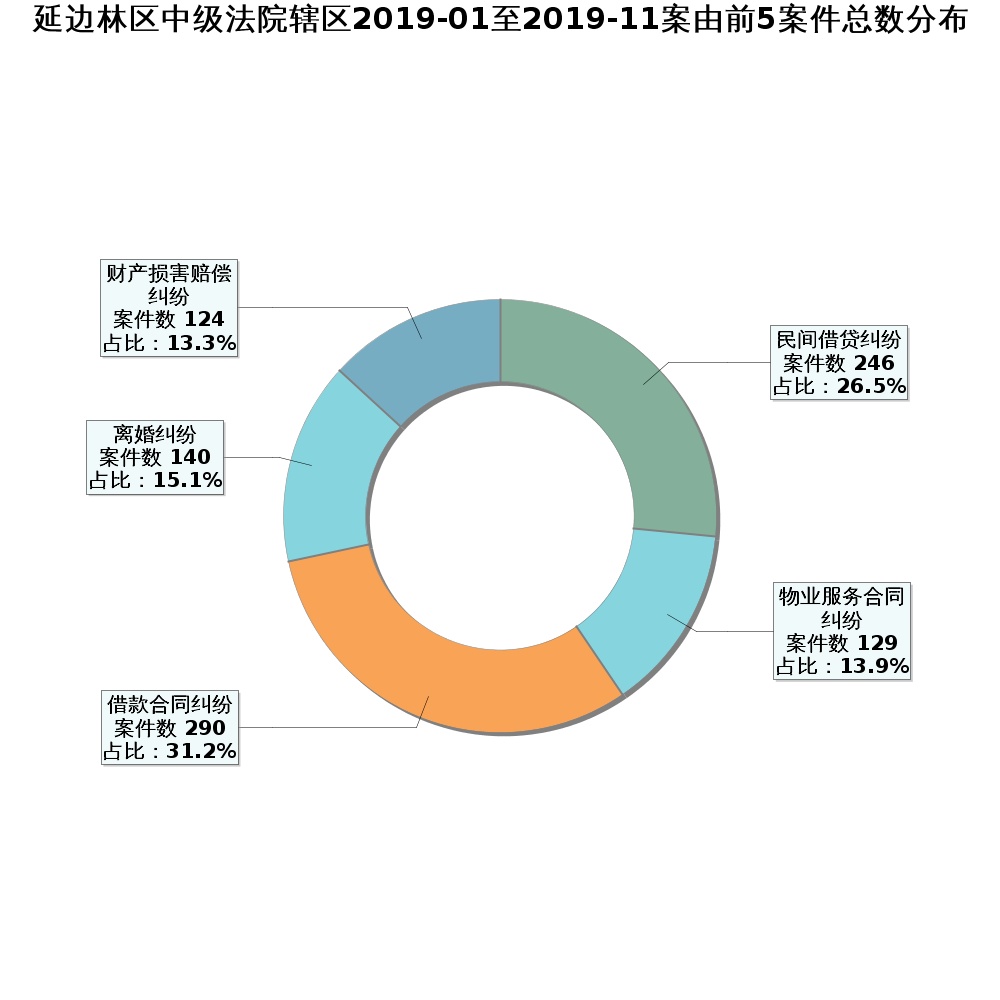 